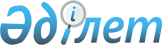 Об отмене некоторых решений маслихата города СемейРешение маслихата города Семей области Абай от 25 июня 2024 года № 27/148-VIII
      В соответствии со статьей 109-1 Бюджетного кодекса Республики Казахстан, Указом Президента РК от 28 декабря 2023 года № 424 "О некоторых вопросах административно–территориального устройства Республики Казахстан", решением маслихата города Семей "О внесении изменений в решение маслихата города Семей от 22 декабря 2023 года № 16/93-VIII "О бюджете города Семей на 2024-2026 годы" от 18 июня 2024 года № 26/145-VIII в связи с образованием района Жанасемей, маслихат города РЕШИЛ:
      1. Отменить следующие решения маслихата:
      1) Решение сессии маслихата города Семей от 26 декабря 2023 года № 17/104-VIII "О бюджете сельских округов и поселков на 2024-2026 годы" (Опубликовано в Эталонном контрольном банке НПА РК в электронном виде 9 января 2024 года);
      2) Решение сессии маслихата города Семей от 18 июня 2024 года 26/144-VIII "О внесении изменений в решение маслихата города Семей от 26 декабря 2023 года № 17/104 VIII "О бюджете сельских округов и поселков на 2024-2026 годы" (Опубликовано в Эталонном контрольном банке НПА РК в электронном виде 25 июня 2024 года).
      2. Настоящее решение вводится в действие с момента подписания.
					© 2012. РГП на ПХВ «Институт законодательства и правовой информации Республики Казахстан» Министерства юстиции Республики Казахстан
				
      Председатель маслихата города Семей 

Д. Шакаримов
